LGD "BUD-UJ RAZEM" zatrudni Specjalistę ds. projektówZarząd Stowarzyszenia LGD „BUD-UJ RAZEM” ogłasza nabór na wolne stanowisko pracy: Specjalista ds. projektówWymiar etatu – pełny etatZatrudnienie: umowa o pracęIlość wakatów: 1Miejsce wykonywania pracy: Plac Kościuszki 5; 97-225 UjazdWymagania obowiązkowe:Wykształcenie wyższe, dopuszcza się wykształcenie średnie uwzględniane tylko w przypadku gdy kandydat jeszcze studiuje na kierunku zgodnym z stanowiskiem pracy,Znajomość problematyki i doświadczenie zawodowe w zakresie realizacji projektów z udziałem środków UE,Znajomość aktów prawnych: prawo o stowarzyszeniach, ustawy o organizacji pożytku publicznego i wolontariacie, ustawa o fundacjach, ustaw i rozporządzeń dotyczących PROW,Umiejętność posługiwania się programami komputerowymi, w tym edytorami tekstów i arkuszami kalkulacyjnymi,Prawo jazdy kat. B.Doświadczenie zawodowe w zakresie realizacji projektów na terenach wiejskich,Doświadczenie w aplikowaniu o dofinansowanie projektów,Doświadczenie w pracy w organizacji pozarządowej lub społecznej grupy nieformalnej,Odporność na stres.Zakres zadań:Realizacja bieżącej pracy biura LGD,Weryfikacja pod względem formalnym i merytorycznym wniosków o przyznanie pomocy w ramach Programu Rozwoju Obszarów Wiejskich 2014 – 2020,Opracowywanie dokumentów związanych z oceną i realizacją wniosków aplikacyjnych,Analiza wniosków Beneficjentów o dokonanie zmian w projektach,Przygotowanie umowy o dofinansowanie projektów grantowych w ramach Programu Rozwoju Obszarów Wiejskich 2014 – 2020,Prowadzenie sprawy związanych z odzyskiwaniem kwot i zamknięciem projektów grantowych w ramach Programu Rozwoju Obszarów Wiejskich 2014 – 2020 oraz przygotowywanie i przekazanie dokumentów do archiwizacji,Weryfikacja wniosków o płatność składanych przez Beneficjentów działań w ramach „Wsparcie dla rozwoju lokalnego w ramach inicjatywy LEADER”,Przygotowanie kontroli Grantobiorcy: przygotowuje, wysyła i gromadzi korespondencję związaną z powiadomieniem o kontroli,Wykonanie czynności kontrolnych zgodnie z obowiązującymi procedurami,Opracowanie projektów dokumentów pokontrolnych i przekazanie ich bezpośredniemu przełożonemu,Sporządzanie wymaganych sprawozdań dotyczących realizacji działań kontrolnych,Monitorowanie Beneficjentów zgodnie z obowiązującą wewnętrzną procedurą,Monitorowanie przebiegu wdrażania projektów i osiągniętych wskaźników produktu i rezultatu,Obsługa potencjalnych Beneficjentów : udzielania informacji beneficjentom nt. możliwości otrzymania dofinansowania oraz obowiązujących przy składaniu wniosków dokumentów, zasad i procedur,Sporządzanie sprawozdań dla UM,Obsługa archiwum Stowarzyszenia,Prowadzenie działań z zakresu monitoringu i ewaluacji określonych w LSR,Kandydat zobowiązany jest złożyć:- list motywacyjny;- życiorys – curriculum vitae;- kserokopie dokumentów potwierdzających wykształcenie;- kserokopie zaświadczeń o ukończonych kursach, szkoleniach;- dokumenty poświadczające staż pracy;- oświadczenie kandydata o niekaralności za przestępstwo popełnione umyślnie;- oświadczenie o wyrażeniu zgody na przetwarzanie danych osobowych dla potrzeb procesu rekrutacji w Lokalnej Grupie Działania „BUD-UJ RAZEM” zgodnie z ustawą z dnia 29 sierpnia 1997r. o ochronie danych osobowych (tekst jednolity Dz. U. z 2016 r. poz. 922);Określenie terminu i miejsca składania dokumentów:Wymagane dokumenty aplikacyjne można składać w terminie od 13.06.2017 r. do 30.06.2017 r.na adres:Stowarzyszenie LGD „BUD-UJ RAZEM”Plac Kościuszki 5; 97-225 Ujazdosobiście w Biurze LGD, od pn-pt w godzinach 8:00-16:00pocztą (decyduje data wpływu do biura) na podany adresEtapy konkursu:- Złożenie dokumentów przez Kandydatów;- Rozmowa kwalifikacyjna;- Ogłoszenie wyników;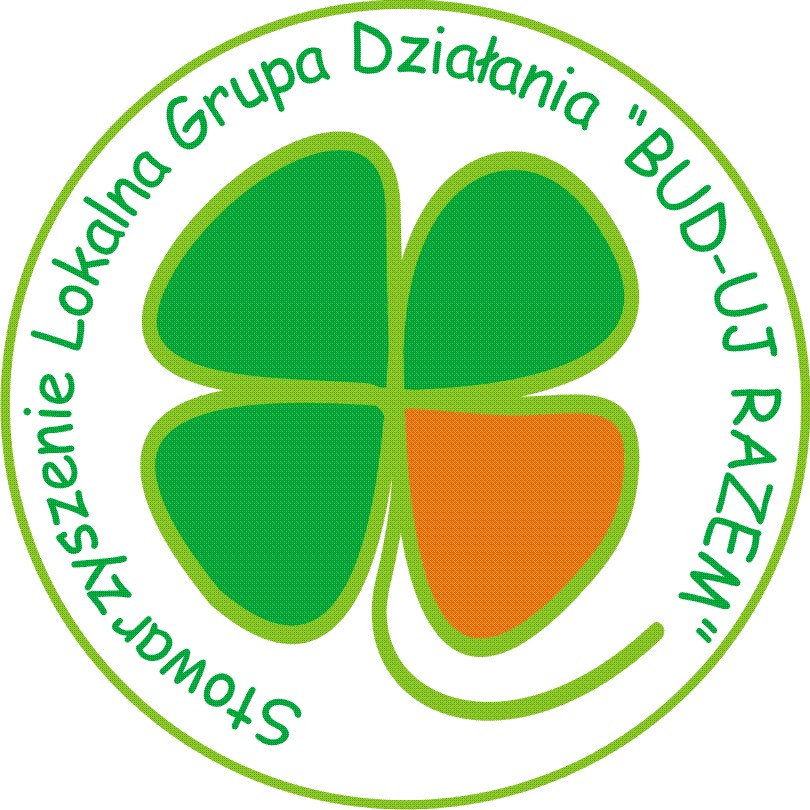 